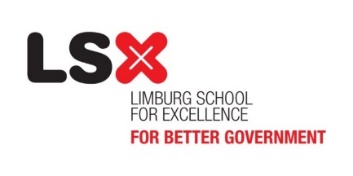 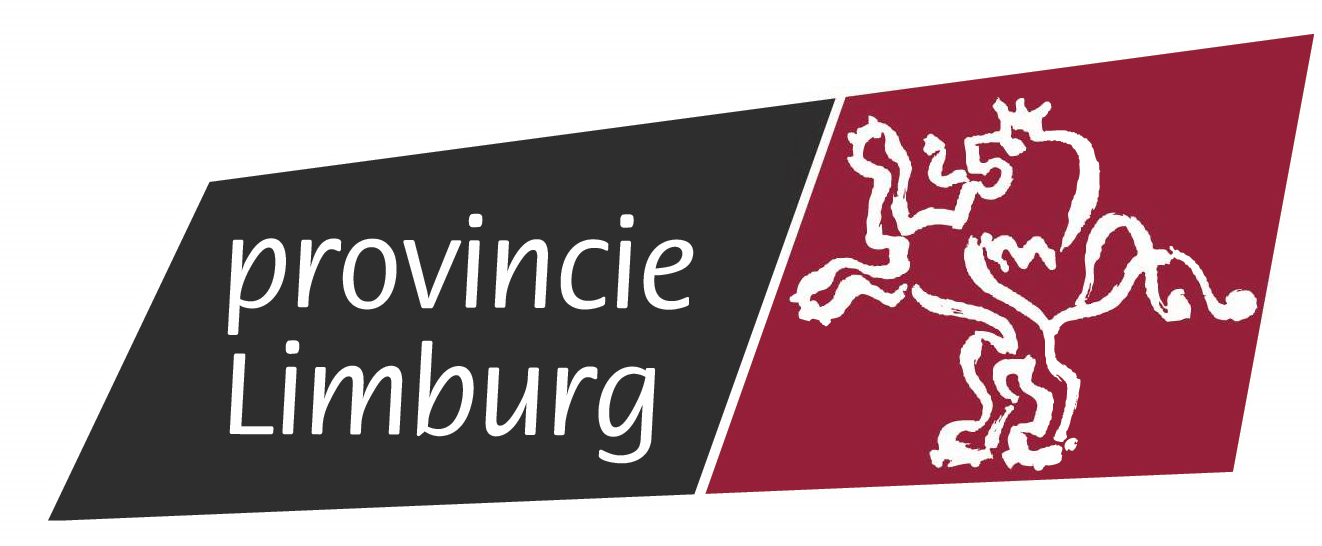 “Traject Nieuwe Rechtspositieregeling” start: 12 oktober 2023Traject Nieuwe rechtspositieregelingAanleidingIn het kader van het nieuwe BVR Rechtspositieregeling (RPR) is iedereen een beetje zoekende. Ondertussen hebben we al een beetje zicht op de inhoud, de mogelijkheden en op de bezorgdheden.In de zoektocht naar een rechtvaardige en innovatieve toepassing van deze nieuwe RPR zijn er heel wat opportuniteiten om een nieuw selectiebeleid uit te werken, een aangepast opleidingsbeleid uit te bouwen, perspectief op een loopbaanbeleid uit te werken enz.3-StappentrajectLSX en de provinciale bestuursscholen willen u graag ondersteunen met een 3-stappentraject. Eerst en vooral moet het bestuur goed geïnformeerd zijn en beschikken over de meest recente informatie. Dat is stap 1. Daarna komt de vraag ‘Welk bestuur willen wij zijn en hoe onderscheiden wij ons als werkgever van een aangrenzend of gelijkaardig bestuur? Hierover reflecteren we in stap 2. Daarna is het doel om de nodige expertise te verwerven om de ontwikkelde visie uit te bouwen en waar te maken. In stap 3 helpen we u daarmee verder.Stap 1: Een geïnformeerd bestuur weet wat te doenHet Besluit ‘Rechtspositieregeling’ van 20 januari 2023 omvat de regels voor de in-, door- en uitstroom van medewerkers, het salaris, toelagen en vergoedingen, verloven en afwezigheden en de functieclassificatie van de personeelsleden van de lokale en provinciale besturen.Een belangrijke hervorming is dat het aantrekken van personeelsleden soepeler wordt gemaakt. Op dit punt kunnen lokale besturen hun eigen visie en strategie uitbouwen. Sommige bepalingen van het BVR moeten verplicht worden overgenomen, bij andere bepalingen waarvoor verschillende opties zijn uitgewerkt moet het bestuur zelf verplicht een keuze maken en er zijn bepalingen die bijkomend kunnen worden opgenomen door het bestuur.Het is dus heel belangrijk om goed op de hoogte te zijn van wat kan, mag en moet. VVSG houdt de vinger aan de pols en brengt ons de meest recente informatie.Stap 2: Een goed bestuur heeft een visieVooraleer we aan concrete instrumenten en deelelementen beginnen te werken, vinden we het belangrijk om eerst de vraag te stellen (en te beantwoorden, samen met de deelnemers): “wie willen we zijn als organisatie, waar staan we voor op het vlak van personeelsbeleid, hoe willen we ons profileren naar binnen en naar buiten, …”. “Traject Nieuwe Rechtspositieregeling” start: 12 oktober 2023Om deze vragen voor elk bestuur apart onder de loep te nemen, organiseren we een visiedag rond dit thema. Het is een dag waarin we naar het heden én de toekomst kijken om visiematig te gaan zien hoe we onszelf kunnen neerzetten als organisatie. Het is dan ook evident dat de deelnemers mee willen en mogen werken aan het uitschrijven van deze visie.Het is dus geen opleidingsdag, maar een inspiratie- en schrijfdag, met veel netwerking en nadenkwerk. Op het einde van de dag gaat de deelnemer – op basis van zijn inzet, inspanningen en visie – naar huis met een mooie 1e draft van zijn beeld van zijn toekomstige organisatie.Stap 3: Een geïnformeerd en goed bestuur voert haar visie uitIn de maanden nadien gaan we concreet aan de slag – vertrekkende vanuit de geformuleerde visie – met de uitbouw van de concrete instrumenten die hierin passen en hoe je hieraan kan werken. We hebben werkmateriaal zat: een selectietoolbox, organisatiecultuur, leiderschap, opleidingsplan, …DoelgroepStap 1: Een geïnformeerd bestuur weet wat te doenVermits dit om een informatiesessie gaat, is iedereen die bij de RPR en HRM betrokken is, welkom.We nodigen voor deze sessie alvast de vroegere leden van het netwerk ‘personeelsdiensten’ uit, met het oog op een mogelijke doorstart van deze collegagroep. Stap 2: Een goed bestuur heeft een visieWe richten ons tot algemeen directeurs, managementleden, personeelsverantwoordelijken en allen die een formeel mandaat hebben om een draft-visie i.v.m. “wie willen we zijn als organisatie” uit te werken. Stap 3: Een geïnformeerd en goed bestuur voert haar visie uitAfhankelijk van het thema richten we ons tot eenieder die bij het uit te werken thema betrokken is, zowel leidinggevenden als operationele HRM-medewerkers.Praktische gegevensStap 1: Een geïnformeerd bestuur weet wat te doenDatum		: donderdag 12 oktober 2023 van 13.30-16.00 uur.Locatie		: Casino Modern, André Dumontlaan 2 te 3600 GenkAgena		: Zoals gewoonlijk brengt VVSG ons op de hoogte van nieuwe en aankomende regelgeving, met bijzondere aandacht voor de RPR.Stad Genk fungeert als organisator voor deze bijeenkomst, met dank daarvoor. We krijgen meteen ook een zicht op de aanpak van Genk, want Karla Plas (Ad Interim HR-Directeur) heet ons welkom en situeert de actuele uitdagingen waar Genk als HR-dienst voor staat.Begeleiding	: Stad Genk: Plas Karla en VVSG: Marijke Delange en/of Abderrazak El-Omari“Traject Nieuwe Rechtspositieregeling” start: 12 oktober 2023Stap 2: Een goed bestuur heeft een visieDatum		: woensdag 13 december 2023Locatie		: Provinciehuis, Universiteitslaan 1 te 3500 HasseltBegeleiding	: LSX + M&L Management Services: Ann MoreelsStap 3: Een geïnformeerd en goed bestuur voert haar visie uitData		: nog te bepalen, voorjaar 2024Locatie		: Provinciehuis, Universiteitslaan 1 te 3500 HasseltBegeleiding	: thematische expertenInschrijvingstarievenStap 1: Een geïnformeerd bestuur weet wat te doen: wij organiseren deze dag in samenwerking met stad Genk als heropstart van onze collegagroep “Personeelsdiensten”. Deze bijeenkomst is niet betalend.Stap 2: Een goed bestuur heeft een visie: 150 euro/deelnemer.Inschrijven Do 12 oktober 2023: Een geïnformeerd bestuur weet wat te doen: wij organiseren deze dag in samenwerking met stad Genk als heropstart van onze collegagroep “Personeelsdiensten”. Deze bijeenkomst is niet betalend. Om organisatorische reden vragen we je om je aanwezigheid kenbaar te maken. Wo 13 december 2023: Een goed bestuur heeft een visie: 150 euro/deelnemer.Je kan inschrijven via mail naar martine.geurden@plotlimburg.be.Vermeld naam van de deelnemer + het mailadres waarnaar de factuur mag worden gemaild.